Program szkolenia dostępny jest na Platformie Szkoleniowej KSSiP pod adresem:http://szkolenia.kssip.gov.pl/login/ oraz na stronie internetowej KSSiP pod adresem: www.kssip.gov.plZaświadczenie potwierdzające udział w szkoleniu 
generowane jest za pośrednictwem Platformy Szkoleniowej KSSiP. 
Warunkiem uzyskania zaświadczenia jest obecność na szkoleniu oraz uzupełnienie 
znajdującej się na Platformie Szkoleniowej anonimowej ankiety ewaluacyjnej
 (znajdującej się pod programem szkolenia) dostępnej w okresie 30 dni po zakończeniu szkolenia.Po uzupełnieniu ankiety zaświadczenie można pobrać i wydrukować z zakładki 
„moje zaświadczenia”.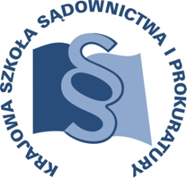 OSU-II.401.127.2018   OSU-II.401.127.2018   OSU-II.401.127.2018   7 grudnia 2018 r. 7 grudnia 2018 r. 7 grudnia 2018 r. P R O G R A M SZKOLENIAP R O G R A M SZKOLENIAP R O G R A M SZKOLENIAP R O G R A M SZKOLENIAP R O G R A M SZKOLENIAP R O G R A M SZKOLENIA„METODYKA PRACY ASYSTENTA SĄDOWEGO”„METODYKA PRACY ASYSTENTA SĄDOWEGO”„METODYKA PRACY ASYSTENTA SĄDOWEGO”„METODYKA PRACY ASYSTENTA SĄDOWEGO”„METODYKA PRACY ASYSTENTA SĄDOWEGO”„METODYKA PRACY ASYSTENTA SĄDOWEGO”nowo zatrudnieni asystenci sędziego w pierwszym roku odbywania stażu asystenckiegonowo zatrudnieni asystenci sędziego w pierwszym roku odbywania stażu asystenckiegonowo zatrudnieni asystenci sędziego w pierwszym roku odbywania stażu asystenckiegonowo zatrudnieni asystenci sędziego w pierwszym roku odbywania stażu asystenckiegonowo zatrudnieni asystenci sędziego w pierwszym roku odbywania stażu asystenckiegoADRESACI SZKOLENIAnowo zatrudnieni asystenci sędziego w pierwszym roku odbywania stażu asystenckiegonowo zatrudnieni asystenci sędziego w pierwszym roku odbywania stażu asystenckiegonowo zatrudnieni asystenci sędziego w pierwszym roku odbywania stażu asystenckiegonowo zatrudnieni asystenci sędziego w pierwszym roku odbywania stażu asystenckiegonowo zatrudnieni asystenci sędziego w pierwszym roku odbywania stażu asystenckiegonowo zatrudnieni asystenci sędziego w pierwszym roku odbywania stażu asystenckiegonowo zatrudnieni asystenci sędziego w pierwszym roku odbywania stażu asystenckiegonowo zatrudnieni asystenci sędziego w pierwszym roku odbywania stażu asystenckiegonowo zatrudnieni asystenci sędziego w pierwszym roku odbywania stażu asystenckiegonowo zatrudnieni asystenci sędziego w pierwszym roku odbywania stażu asystenckiegoNUMER SZKOLENIAC3/A/19C3/A/19C3/A/19C3/A/19C3/A/19DATA25 - 27 marca 2019 r.25 - 27 marca 2019 r.25 - 27 marca 2019 r.25 - 27 marca 2019 r.25 - 27 marca 2019 r.Ośrodek Szkoleniowy w Dębem05-140 Serock 22 774 20 61Ośrodek Szkoleniowy w Dębem05-140 Serock 22 774 20 61Ośrodek Szkoleniowy w Dębem05-140 Serock 22 774 20 61Ośrodek Szkoleniowy w Dębem05-140 Serock 22 774 20 61Ośrodek Szkoleniowy w Dębem05-140 Serock 22 774 20 61MIEJSCEOśrodek Szkoleniowy w Dębem05-140 Serock 22 774 20 61Ośrodek Szkoleniowy w Dębem05-140 Serock 22 774 20 61Ośrodek Szkoleniowy w Dębem05-140 Serock 22 774 20 61Ośrodek Szkoleniowy w Dębem05-140 Serock 22 774 20 61Ośrodek Szkoleniowy w Dębem05-140 Serock 22 774 20 61Ośrodek Szkoleniowy w Dębem05-140 Serock 22 774 20 61Ośrodek Szkoleniowy w Dębem05-140 Serock 22 774 20 61Ośrodek Szkoleniowy w Dębem05-140 Serock 22 774 20 61Ośrodek Szkoleniowy w Dębem05-140 Serock 22 774 20 61Ośrodek Szkoleniowy w Dębem05-140 Serock 22 774 20 61Krajowa Szkoła Sądownictwa i Prokuratury OSUiWMKrakowskie Przedmieście 62, 20 - 076 Lublin 81 440 87 10Krajowa Szkoła Sądownictwa i Prokuratury OSUiWMKrakowskie Przedmieście 62, 20 - 076 Lublin 81 440 87 10Krajowa Szkoła Sądownictwa i Prokuratury OSUiWMKrakowskie Przedmieście 62, 20 - 076 Lublin 81 440 87 10Krajowa Szkoła Sądownictwa i Prokuratury OSUiWMKrakowskie Przedmieście 62, 20 - 076 Lublin 81 440 87 10Krajowa Szkoła Sądownictwa i Prokuratury OSUiWMKrakowskie Przedmieście 62, 20 - 076 Lublin 81 440 87 10ORGANIZATORKrajowa Szkoła Sądownictwa i Prokuratury OSUiWMKrakowskie Przedmieście 62, 20 - 076 Lublin 81 440 87 10Krajowa Szkoła Sądownictwa i Prokuratury OSUiWMKrakowskie Przedmieście 62, 20 - 076 Lublin 81 440 87 10Krajowa Szkoła Sądownictwa i Prokuratury OSUiWMKrakowskie Przedmieście 62, 20 - 076 Lublin 81 440 87 10Krajowa Szkoła Sądownictwa i Prokuratury OSUiWMKrakowskie Przedmieście 62, 20 - 076 Lublin 81 440 87 10Krajowa Szkoła Sądownictwa i Prokuratury OSUiWMKrakowskie Przedmieście 62, 20 - 076 Lublin 81 440 87 10Krajowa Szkoła Sądownictwa i Prokuratury OSUiWMKrakowskie Przedmieście 62, 20 - 076 Lublin 81 440 87 10Krajowa Szkoła Sądownictwa i Prokuratury OSUiWMKrakowskie Przedmieście 62, 20 - 076 Lublin 81 440 87 10Krajowa Szkoła Sądownictwa i Prokuratury OSUiWMKrakowskie Przedmieście 62, 20 - 076 Lublin 81 440 87 10Krajowa Szkoła Sądownictwa i Prokuratury OSUiWMKrakowskie Przedmieście 62, 20 - 076 Lublin 81 440 87 10Krajowa Szkoła Sądownictwa i Prokuratury OSUiWMKrakowskie Przedmieście 62, 20 - 076 Lublin 81 440 87 10Grzegorz Kisterg.kister@kssip.gov.pl    81 458 37 54Grzegorz Kisterg.kister@kssip.gov.pl    81 458 37 54Grzegorz Kisterg.kister@kssip.gov.pl    81 458 37 54Grzegorz Kisterg.kister@kssip.gov.pl    81 458 37 54Grzegorz Kisterg.kister@kssip.gov.pl    81 458 37 54KOORDYNATOR MERYTORYCZNYGrzegorz Kisterg.kister@kssip.gov.pl    81 458 37 54Grzegorz Kisterg.kister@kssip.gov.pl    81 458 37 54Grzegorz Kisterg.kister@kssip.gov.pl    81 458 37 54Grzegorz Kisterg.kister@kssip.gov.pl    81 458 37 54Grzegorz Kisterg.kister@kssip.gov.pl    81 458 37 54Grzegorz Kisterg.kister@kssip.gov.pl    81 458 37 54Grzegorz Kisterg.kister@kssip.gov.pl    81 458 37 54Grzegorz Kisterg.kister@kssip.gov.pl    81 458 37 54Grzegorz Kisterg.kister@kssip.gov.pl    81 458 37 54Grzegorz Kisterg.kister@kssip.gov.pl    81 458 37 54Anna Szpakowskaa.szpakowska@kssip.gov.pl    81 440 87 32Anna Szpakowskaa.szpakowska@kssip.gov.pl    81 440 87 32Anna Szpakowskaa.szpakowska@kssip.gov.pl    81 440 87 32Anna Szpakowskaa.szpakowska@kssip.gov.pl    81 440 87 32Anna Szpakowskaa.szpakowska@kssip.gov.pl    81 440 87 32KOORDYNATOR ORGANIZACYJNYAnna Szpakowskaa.szpakowska@kssip.gov.pl    81 440 87 32Anna Szpakowskaa.szpakowska@kssip.gov.pl    81 440 87 32Anna Szpakowskaa.szpakowska@kssip.gov.pl    81 440 87 32Anna Szpakowskaa.szpakowska@kssip.gov.pl    81 440 87 32Anna Szpakowskaa.szpakowska@kssip.gov.pl    81 440 87 32Anna Szpakowskaa.szpakowska@kssip.gov.pl    81 440 87 32Anna Szpakowskaa.szpakowska@kssip.gov.pl    81 440 87 32Anna Szpakowskaa.szpakowska@kssip.gov.pl    81 440 87 32Anna Szpakowskaa.szpakowska@kssip.gov.pl    81 440 87 32Anna Szpakowskaa.szpakowska@kssip.gov.pl    81 440 87 32WYKŁADOWCYWYKŁADOWCYPiotr GensikowskiPiotr Gensikowskidr nauk prawnych, sędzia Sądu  Rejonowego w Grudziądzu, autor opracowań dotyczących prawa karnego materialnego i procesowego, prawa wykroczeń i postępowania w sprawach o wykroczenia, prawa karnego wykonawczego.dr nauk prawnych, sędzia Sądu  Rejonowego w Grudziądzu, autor opracowań dotyczących prawa karnego materialnego i procesowego, prawa wykroczeń i postępowania w sprawach o wykroczenia, prawa karnego wykonawczego.dr nauk prawnych, sędzia Sądu  Rejonowego w Grudziądzu, autor opracowań dotyczących prawa karnego materialnego i procesowego, prawa wykroczeń i postępowania w sprawach o wykroczenia, prawa karnego wykonawczego.dr nauk prawnych, sędzia Sądu  Rejonowego w Grudziądzu, autor opracowań dotyczących prawa karnego materialnego i procesowego, prawa wykroczeń i postępowania w sprawach o wykroczenia, prawa karnego wykonawczego.dr nauk prawnych, sędzia Sądu  Rejonowego w Grudziądzu, autor opracowań dotyczących prawa karnego materialnego i procesowego, prawa wykroczeń i postępowania w sprawach o wykroczenia, prawa karnego wykonawczego.dr nauk prawnych, sędzia Sądu  Rejonowego w Grudziądzu, autor opracowań dotyczących prawa karnego materialnego i procesowego, prawa wykroczeń i postępowania w sprawach o wykroczenia, prawa karnego wykonawczego.Michał BłońskiMichał Błońskidr nauk prawnych, sędzia Sądu Okręgowego w Łodzi.dr nauk prawnych, sędzia Sądu Okręgowego w Łodzi.dr nauk prawnych, sędzia Sądu Okręgowego w Łodzi.dr nauk prawnych, sędzia Sądu Okręgowego w Łodzi.dr nauk prawnych, sędzia Sądu Okręgowego w Łodzi.dr nauk prawnych, sędzia Sądu Okręgowego w Łodzi.Piotr BednarczykPiotr Bednarczykdr nauk prawnych, sędzia Sądu Okręgowego w Warszawie.dr nauk prawnych, sędzia Sądu Okręgowego w Warszawie.dr nauk prawnych, sędzia Sądu Okręgowego w Warszawie.dr nauk prawnych, sędzia Sądu Okręgowego w Warszawie.dr nauk prawnych, sędzia Sądu Okręgowego w Warszawie.dr nauk prawnych, sędzia Sądu Okręgowego w Warszawie.Mariusz TchórzewskiMariusz Tchórzewskisędzia Sądu Okręgowego w Lublinie, wykładowca na szkoleniach dla sędziów, referendarzy oraz aplikantów adwokackich i radcowskich, współautor komentarza „Elektroniczne postępowanie upominawcze. Komentarz.” LEX 2010. sędzia Sądu Okręgowego w Lublinie, wykładowca na szkoleniach dla sędziów, referendarzy oraz aplikantów adwokackich i radcowskich, współautor komentarza „Elektroniczne postępowanie upominawcze. Komentarz.” LEX 2010. sędzia Sądu Okręgowego w Lublinie, wykładowca na szkoleniach dla sędziów, referendarzy oraz aplikantów adwokackich i radcowskich, współautor komentarza „Elektroniczne postępowanie upominawcze. Komentarz.” LEX 2010. sędzia Sądu Okręgowego w Lublinie, wykładowca na szkoleniach dla sędziów, referendarzy oraz aplikantów adwokackich i radcowskich, współautor komentarza „Elektroniczne postępowanie upominawcze. Komentarz.” LEX 2010. sędzia Sądu Okręgowego w Lublinie, wykładowca na szkoleniach dla sędziów, referendarzy oraz aplikantów adwokackich i radcowskich, współautor komentarza „Elektroniczne postępowanie upominawcze. Komentarz.” LEX 2010. sędzia Sądu Okręgowego w Lublinie, wykładowca na szkoleniach dla sędziów, referendarzy oraz aplikantów adwokackich i radcowskich, współautor komentarza „Elektroniczne postępowanie upominawcze. Komentarz.” LEX 2010. Zajęcia prowadzone będą w formie seminarium i warsztatów.Grupa cywilna – asystenci sędziów orzekających w Wydziałach Cywilnych, Gospodarczych, Pracy i Ubezpieczeń Społecznych oraz Rodzinnych i NieletnichGrupa karna – asystenci sędziów orzekających w Wydziałach KarnychZajęcia prowadzone będą w formie seminarium i warsztatów.Grupa cywilna – asystenci sędziów orzekających w Wydziałach Cywilnych, Gospodarczych, Pracy i Ubezpieczeń Społecznych oraz Rodzinnych i NieletnichGrupa karna – asystenci sędziów orzekających w Wydziałach KarnychZajęcia prowadzone będą w formie seminarium i warsztatów.Grupa cywilna – asystenci sędziów orzekających w Wydziałach Cywilnych, Gospodarczych, Pracy i Ubezpieczeń Społecznych oraz Rodzinnych i NieletnichGrupa karna – asystenci sędziów orzekających w Wydziałach KarnychZajęcia prowadzone będą w formie seminarium i warsztatów.Grupa cywilna – asystenci sędziów orzekających w Wydziałach Cywilnych, Gospodarczych, Pracy i Ubezpieczeń Społecznych oraz Rodzinnych i NieletnichGrupa karna – asystenci sędziów orzekających w Wydziałach KarnychZajęcia prowadzone będą w formie seminarium i warsztatów.Grupa cywilna – asystenci sędziów orzekających w Wydziałach Cywilnych, Gospodarczych, Pracy i Ubezpieczeń Społecznych oraz Rodzinnych i NieletnichGrupa karna – asystenci sędziów orzekających w Wydziałach KarnychZajęcia prowadzone będą w formie seminarium i warsztatów.Grupa cywilna – asystenci sędziów orzekających w Wydziałach Cywilnych, Gospodarczych, Pracy i Ubezpieczeń Społecznych oraz Rodzinnych i NieletnichGrupa karna – asystenci sędziów orzekających w Wydziałach KarnychPROGRAM SZCZEGÓŁOWYPROGRAM SZCZEGÓŁOWYPONIEDZIAŁEK25 marca 2019 r.12.00Odjazd autokaru z Warszawy (autokar z Warszawy do Dębego będzie podstawiony na parkingu przy Pałacu Kultury i Nauki, Plac Defilad od strony ul. Marszałkowskiej na przeciwko wejścia do Teatru Dramatycznego), autokar za przednią szybą posiadał będzie tabliczkę z napisem KSSiP/Dębe12.45zakwaterowanie uczestników13.00 – 14.00obiad14.00 – 15.30Grupa cywilnaKompetencje asystenta sędziego - regulacje ustawy o ustroju sądów powszechnych. Zadania asystenta sędziego w sprawach cywilnych, gospodarczych, rodzinnych i nieletnich, pracy i ubezpieczeń społecznych – w świetle przepisów wykonawczych – aspekt praktyczny.Prowadzenie – Mariusz TchórzewskiGrupa karnaStruktura wyroku w sprawie karnej.Prowadzenie – Michał Błoński15.30 – 15.45 przerwa 15.45 – 17.15Grupa cywilnaOrzeczenia i zarządzenia: rodzaje orzeczeń i zarządzeń w postępowaniach cywilnych; struktura orzeczeń i zarządzeń; zaskarżalność orzeczeń w postępowaniu cywilnym; pouczenia kierowane do stron.Prowadzenie – Mariusz TchórzewskiGrupa karnaReguły sporządzania projektów wyroków.Prowadzenie – Michał Błoński 17.15 – 17.30przerwa 17.30 – 19.00Grupa cywilnaUzasadnianie orzeczeń i zarządzeń: struktura uzasadnienia; technika cytowań i odwołań; najczęstsze błędy metodologiczne i językowe.Prowadzenie - Mariusz TchórzewskiGrupa karnaReguły sporządzania uzasadnień wyroków.Prowadzenie – Michał Błoński19.15 kolacjaWTOREK26 marca 2019 r.8.00 – 9.00 śniadanie9.00 – 10.30Grupa cywilnaUzasadnianie orzeczeń i zarządzeń: c.d.Prowadzenie – Mariusz TchórzewskiGrupa karnaProjekty orzeczeń i uzasadnień w sprawach w przedmiocie wydania wyroku łącznego, o ułaskawienie, w postępowaniu wykonawczym.Prowadzenie – Michał Błoński10.30 – 10.45 przerwa 10.45 – 12.15 Grupa cywilnaSporządzanie projektów orzeczeń w oparciu o przedstawione stany faktyczne.Prowadzenie – Mariusz TchórzewskiGrupa karnaOdrębności w sporządzaniu orzeczeń i uzasadnień w sprawach o wykroczenia i w sprawach karnych skarbowych. Prowadzenie – Michał Błoński12.15 – 13.15obiad13.15 – 14.45Grupa cywilnaWspółpraca z sędzią - kontrolowanie stanu referatu sędziego. Występowanie do instytucji o nadesłanie informacji lub dokumentów.Prowadzenie – Piotr BednarczykGrupa karnaStatus asystenta sędziego. Usytuowanie asystenta sędziego w strukturze organizacyjnej sądu. Kompetencje i odpowiedzialność dyscyplinarna asystenta sędziego.Prowadzenie - Piotr Gensikowski14.45 – 15.00 przerwa 15.00 – 16.30Grupa cywilnaZarządzanie czasem w pracy asystenta sędziego. Zastosowanie matrycy Eisenhowera do zarządzania referatem sędziego. Kategoryzowanie spraw, planowanie pracy.Prowadzenie - Piotr BednarczykGrupa karnaRola asystenta sędziego w ramach czynności poprzedzających wyznaczenie rozprawy lub posiedzenia (wstępna kontrola aktu oskarżenia, właściwość sądu).Prowadzenie – Piotr Gensikowski 16.30 – 16.45przerwa 16.45 – 18.15Grupa cywilnaWspółpraca z sędzią - sposoby opracowania materiałów do rozstrzygnięcia.Prowadzenie - Piotr BednarczykGrupa karnaRola asystenta sędziego w ramach czynności sądu związanych ze stosowaniem środków przymusu, jak również czynności sądu w postępowaniu przygotowawczym.Prowadzenie - Piotr Gensikowski18.30kolacjaŚRODA27 marca 2019 r.7.30 – 8.30śniadanie8.30 – 10.00Grupa cywilnaWspółpraca z sędzią: analiza wybranych stanów faktycznych pod kątem przygotowania do rozstrzygnięcia.Prowadzenie – Piotr BednarczykGrupa karnaRola asystenta sędziego w zakresie kontroli sprawności i prawidłowości wykonywania zarządzeń sędziego.Prowadzenie - Piotr Gensikowski10.00 – 10.15przerwa 10.15 – 11.45Grupa cywilnaWspółpraca z sędzią - sposób opracowywania orzecznictwa i literatury, wykonywanie „innych czynności”.Prowadzenie – Piotr BednarczykGrupa karnaKierowanie wystąpień do osób i instytucji. Zarządzenie sprawami.Prowadzenie - Piotr Gensikowski11.45 – 12.15obiad12.15odjazd autokaru z ośrodka szkoleniowego w Dębem do Warszawy 